ПРАВИТЕЛЬСТВО НОВОСИБИРСКОЙ ОБЛАСТИПОСТАНОВЛЕНИЕот 16 февраля 2022 г. N 52-пОБ УСТАНОВЛЕНИИ ПОРЯДКА ПРЕДОСТАВЛЕНИЯ СУБСИДИЙИЗ ОБЛАСТНОГО БЮДЖЕТА НОВОСИБИРСКОЙ ОБЛАСТИОРГАНИЗАЦИЯМ НА ПРОВЕДЕНИЕ РАБОТ ПО КАПИТАЛЬНОМУРЕМОНТУ МНОГОКВАРТИРНЫХ ДОМОВ, ФОРМИРУЮЩИХФОНД КАПИТАЛЬНОГО РЕМОНТА НА СПЕЦИАЛЬНОМ СЧЕТЕВ соответствии со статьями 78 и 78.1 Бюджетного кодекса Российской Федерации, статьей 15 Закона Новосибирской области от 05.07.2013 N 360-ОЗ "Об организации проведения капитального ремонта общего имущества в многоквартирных домах, расположенных на территории Новосибирской области" Правительство Новосибирской области постановляет:(в ред. постановления Правительства Новосибирской области от 16.08.2022 N 376-п)1. Установить порядок предоставления субсидий из областного бюджета Новосибирской области организациям на проведение работ по капитальному ремонту многоквартирных домов, формирующих фонд капитального ремонта на специальном счете, согласно приложению к настоящему постановлению.2. Признать утратившим силу постановление Правительства Новосибирской области от 03.12.2019 N 458-п "Об установлении порядков предоставления субсидий из областного бюджета Новосибирской области на проведение капитального ремонта общего имущества в многоквартирных домах, расположенных на территории Новосибирской области, юридическим лицам и некоммерческим организациям".3. Контроль за исполнением настоящего постановления возложить на заместителя Губернатора Новосибирской области Семку С.Н.Губернатор Новосибирской областиА.А.ТРАВНИКОВПриложениек постановлениюПравительства Новосибирской областиот 16.02.2022 N 52-пПОРЯДОКПРЕДОСТАВЛЕНИЯ СУБСИДИЙ ИЗ ОБЛАСТНОГО БЮДЖЕТА НОВОСИБИРСКОЙОБЛАСТИ ОРГАНИЗАЦИЯМ НА ПРОВЕДЕНИЕ РАБОТ ПО КАПИТАЛЬНОМУРЕМОНТУ МНОГОКВАРТИРНЫХ ДОМОВ, ФОРМИРУЮЩИХФОНД КАПИТАЛЬНОГО РЕМОНТА НА СПЕЦИАЛЬНОМ СЧЕТЕ1. Настоящий порядок разработан в соответствии с постановлением Правительства Российской Федерации от 18.09.2020 N 1492 "Об общих требованиях к нормативным правовым актам, муниципальным правовым актам, регулирующим предоставление субсидий, в том числе грантов в форме субсидий, юридическим лицам, индивидуальным предпринимателям, а также физическим лицам - производителям товаров, работ, услуг, и о признании утратившими силу некоторых актов Правительства Российской Федерации и отдельных положений некоторых актов Правительства Российской Федерации" и устанавливает правила предоставления субсидии из областного бюджета Новосибирской области в целях финансового обеспечения затрат на проведение капитального ремонта общего имущества в многоквартирных домах, расположенных на территории Новосибирской области (далее - государственная поддержка), собственники помещений в которых формируют фонд капитального ремонта на специальном счете в соответствии с пунктом 1 части 3 статьи 170 Жилищного кодекса Российской Федерации.2. Государственная поддержка предоставляется:1) товариществам собственников жилья, жилищным, жилищно-строительным кооперативам, созданным в соответствии с Жилищным кодексом Российской Федерации, в случае, если собственники помещений в многоквартирном доме приняли решение о формировании фонда капитального ремонта на специальном счете и определили товарищество собственников жилья, жилищный, жилищно-строительный кооператив в качестве владельца специального счета;2) управляющим организациям, в случаях, если собственники помещений в многоквартирном доме заключили договор управления многоквартирным домом с такой управляющей организацией и приняли решение о формировании фонда капитального ремонта на специальном счете и определении управляющей организации или регионального оператора в качестве владельца специального счета;3) региональному оператору, созданному в соответствии с Жилищным кодексом Российской Федерации, в случае, если собственниками помещений в многоквартирном доме реализуется непосредственная форма управления многоквартирным домом и принято решение о формировании фонда капитального ремонта на специальном счете и определении регионального оператора в качестве владельца специального счета (далее - Владельцы специальных счетов).3. Уполномоченным органом по предоставлению государственной поддержки, главным распорядителем бюджетных средств, предоставляющим государственную поддержку, является министерство жилищно-коммунального хозяйства и энергетики Новосибирской области (далее - Министерство).4. Государственная поддержка предоставляется Владельцам специальных счетов на финансовое обеспечение затрат на выполнение услуг и (или) работ по капитальному ремонту общего имущества в многоквартирных домах, в отношении которых в установленном порядке Министерством принято решение о предоставлении государственной поддержки (далее - Решение о предоставлении государственной поддержки).5. В течение десяти рабочих дней с момента принятия Решения о предоставлении государственной поддержки Министерство готовит проект соглашения о предоставлении государственной поддержки (далее - Соглашение), подписывает его со своей стороны и направляет для подписания Владельцам специальных счетов, в отношении которых принято Решение о предоставлении государственной поддержки.6. Соглашение оформляется в соответствии с типовыми формами, утвержденными приказом министерства финансов и налоговой политики Новосибирской области от 19.10.2017 N 57-НПА "Об утверждении типовой формы соглашения о предоставлении из областного бюджета Новосибирской области субсидий некоммерческим организациям, не являющимся государственными (муниципальными) учреждениями" и приказом министерства финансов и налоговой политики Новосибирской области от 27.12.2016 N 80-НПА "Об утверждении типовых форм соглашений (договоров) о предоставлении из областного бюджета Новосибирской области субсидий юридическим лицам (за исключением субсидий государственным учреждениям), индивидуальным предпринимателям, а также физическим лицам - производителям товаров, работ, услуг".7. Обязательными условиями предоставления государственной поддержки Министерством, включаемыми в Соглашение и договоры (соглашения), заключенные в целях исполнения обязательств по данному Соглашению, являются:1) согласие Владельцев специальных счетов и лиц, являющихся поставщиками (подрядчиками, исполнителями) по договорам (соглашениям), заключенным в целях исполнения обязательств по Соглашению, на осуществление Министерством и органом государственного финансового контроля проверок соблюдения ими условий и порядка предоставления государственной поддержки, в том числе в части достижения результатов предоставления государственной поддержки, проверок в соответствии со статьями 268.1 и 269.2 Бюджетного кодекса Российской Федерации и запрет приобретения за счет полученных средств иностранной валюты, за исключением операций, осуществляемых в соответствии с валютным законодательством Российской Федерации при закупке (поставке) высокотехнологичного импортного оборудования, сырья и комплектующих изделий, а также связанных с достижением результатов предоставления государственной поддержки иных операций, определенных настоящим Порядком;(пп. 1 в ред. постановления Правительства Новосибирской области от 16.08.2022 N 376-п)2) требование о расторжении Соглашения в случае уменьшения Министерству ранее доведенных лимитов бюджетных обязательств, приводящего к невозможности предоставления государственной поддержки в размере, определенном в соглашении, либо о внесении изменений в действующее Соглашение в части снижения размера предоставления субсидии пропорционально каждому Владельцу специального счета, в пределах остатков неиспользованных лимитов бюджетных обязательств, по соглашению сторон;3) значения результатов предоставления государственной поддержки;4) меры ответственности за нарушение условий и порядка предоставления государственной поддержки;(в ред. постановления Правительства Новосибирской области от 16.08.2022 N 376-п)5) порядок и условия его расторжения;6) требования к отчетности, подтверждающие результаты предоставления государственной поддержки.8. Владельцы специальных счетов в течение 10 рабочих дней со дня получения от Министерства проектов Соглашений рассматривают их, подписывают со своей стороны и направляют по одному экземпляру Соглашения в Министерство.9. Для получения государственной поддержки Владельцы специальных счетов представляют в Министерство письменные заявления на финансирование с приложением следующих документов (далее - заявка на финансирование):1) актов приемки услуг и (или) работ по капитальному ремонту многоквартирного дома, согласованных с органом местного самоуправления и подписанных лицами, которые уполномочены действовать от имени собственников помещений в многоквартирном доме;2) уведомления об открытии отдельного банковского счета с указанием его реквизитов.Заявка на финансирование оформляется в произвольной форме с указанием адреса многоквартирного дома, в котором выполнены работы по капитальному ремонту общего имущества, почтового адреса Владельца специального счета и подписывается руководителем Владельца специального счета.10. Министерство в течение десяти рабочих дней с момента поступления заявки на финансирование осуществляет ее проверку на предмет соответствия требованиям предоставления государственной поддержки, установленным статьей 15 Закона Новосибирской области от 05.07.2013 N 360-ОЗ "Об организации проведения капитального ремонта общего имущества в многоквартирных домах, расположенных на территории Новосибирской области" (далее - Закон Новосибирской области N 360-ОЗ) и настоящим Порядком, и принимает решение о перечислении средств государственной поддержки в объеме, указанном в Решении о предоставлении государственной поддержки, либо отказе в ее перечислении. В случае отказа Министерство направляет Владельцу специального счета письменное уведомление о принятом решении в течение пяти рабочих дней со дня принятия решения с указанием оснований для отказа.11. Проверка соответствия заявки на финансирование условиям предоставления государственной поддержки осуществляется Министерством на основании документов, указанных в пункте 9 настоящего Порядка.12. Владелец специального счета, представивший заявку на финансирование, по состоянию на первое число месяца, в котором планируется предоставление государственной поддержки, должен соответствовать следующим требованиям:1) у Владельца специального счета должна отсутствовать неисполненная обязанность по уплате налогов, сборов, страховых взносов, пеней, штрафов, процентов, подлежащих уплате в соответствии с законодательством Российской Федерации о налогах и сборах;2) у Владельца специального счета должна отсутствовать просроченная задолженность по возврату в областной бюджет Новосибирской области субсидий, бюджетных инвестиций, предоставленных в том числе в соответствии с иными нормативными правовыми актами Новосибирской области, и иная просроченная задолженность перед областным бюджетом Новосибирской области;3) Владелец специального счета не должен находиться в процессе реорганизации (за исключением реорганизации в форме присоединения к юридическому лицу, являющемуся Владельцем специального счета, другого юридического лица), ликвидации, в отношении его не введена процедура банкротства, деятельность Владельца специального счета не приостановлена в порядке, предусмотренном законодательством Российской Федерации;4) в реестре дисквалифицированных лиц должны отсутствовать сведения о дисквалифицированных руководителе, членах коллегиального исполнительного органа, лице, исполняющем функции единоличного исполнительного органа, или главном бухгалтере Владельца специального счета;5) Владелец специального счета не должен являться иностранным юридическим лицом, а также российским юридическим лицом, в уставном (складочном) капитале которого доля участия иностранных юридических лиц, местом регистрации которых является государство или территория, включенные в утверждаемый Министерством финансов Российской Федерации перечень государств и территорий, предоставляющих льготный налоговый режим налогообложения и (или) не предусматривающих раскрытия и предоставления информации при проведении финансовых операций (офшорные зоны) в отношении таких юридических лиц, в совокупности превышает 50 процентов;6) Владелец специального счета не должен получать средства из областного бюджета Новосибирской области на основании иных нормативных правовых актов Новосибирской области на проведение капитального ремонта общего имущества в многоквартирных жилых домах;7) Владелец специального счета не должен находиться в перечне организаций и физических лиц, в отношении которых имеются сведения об их причастности к экстремистской деятельности или терроризму, либо в перечне организаций и физических лиц, в отношении которых имеются сведения об их причастности к распространению оружия массового уничтожения.(пп. 7 введен постановлением Правительства Новосибирской области от 16.08.2022 N 376-п)13. Результатом предоставления государственной поддержки Владельцу специального счета является:1) выполнение работ по капитальному ремонту, удостоверенное актом приемки выполненных работ по капитальному ремонту общего имущества в многоквартирном доме, по видам работ, предусмотренных региональной программой капитального ремонта общего имущества в многоквартирных домах, расположенных на территории Новосибирской области, на 2014 - 2043 годы, утвержденной постановлением Правительства Новосибирской области от 27.11.2013 N 524-п "Об утверждении Региональной программы капитального ремонта общего имущества в многоквартирных домах, расположенных на территории Новосибирской области, на 2014 - 2043 годы", а также в краткосрочные планы реализации региональной программы капитального ремонта, утвержденные в соответствии со статьей 12 Закона Новосибирской области N 360-ОЗ;2) финансовое обеспечение выполненных работ по капитальному ремонту, подтвержденное платежным документом на оплату средств государственной поддержки организации, привлекаемой для выполнения работ и (или) оказания услуг по капитальному ремонту, с которой Владельцем специального счета заключен договор, не позднее одного месяца с момента перечисления средств государственной поддержки на отдельный банковской счет, указанный в подпункте 2 пункта 9 настоящего Порядка.14. В целях проверки соответствия Владельцев специальных счетов требованиям, установленным пунктом 12 настоящего Порядка, Министерство в течение десяти рабочих дней с момента поступления заявки на финансирование запрашивает по межведомственному запросу в рамках единой системы межведомственного электронного взаимодействия следующие документы:1) копию налоговой декларации за последний отчетный период;2) копию выписки из Единого государственного реестра юридических лиц по состоянию на первое число месяца, в котором планируется предоставление государственной поддержки;3) справку о состоянии расчетов по налогам, сборам, страховым взносам, пеням, штрафам, процентам организаций и индивидуальных предпринимателей, выданную по состоянию на первое число месяца, в котором планируется предоставление государственной поддержки.В случае наличия неисполненной обязанности по уплате налогов, сборов, страховых взносов, пеней, штрафов, процентов, подлежащих уплате в соответствии с законодательством Российской Федерации о налогах и сборах, на первое число месяца, в котором планируется предоставление государственной поддержки, Владельцу специального счета государственная поддержка не предоставляется до момента исполнения обязанности по уплате налогов, сборов, страховых взносов, пеней, штрафов, процентов, подлежащих уплате в соответствии с законодательством Российской Федерации о налогах и сборах.Отсутствие неисполненной обязанности по уплате налогов, сборов, страховых взносов, пеней, штрафов, процентов, подлежащих уплате в соответствии с законодательством Российской Федерации о налогах и сборах, определяется Министерством по состоянию на первое число месяца, в котором планируется предоставление государственной поддержки, на основании информации, запрашиваемой Министерством в Управлении Федеральной налоговой службы по Новосибирской области, Пенсионном фонде Российской Федерации и Фонде социального страхования Российской Федерации с использованием межведомственной автоматизированной информационной системы по межведомственному запросу.Владелец специального счета вправе самостоятельно представить документы, перечисленные в настоящем пункте.15. Основаниями для принятия Министерством решения об отказе в перечислении государственной поддержки являются:1) непредставление (представление не в полном объеме) документов, предусмотренных пунктом 9 настоящего Порядка;2) несоответствие Владельца специального счета условиям предоставления государственной поддержки, установленным пунктами 2, 4, 7, 9, 12 настоящего Порядка;3) недостоверность представленной Владельцем специального счета информации.16. Государственная поддержка перечисляется Министерством на отдельный банковский счет, указанный в подпункте 2 пункта 9 настоящего Порядка, не позднее 10-го рабочего дня, следующего за днем представления Владельцем специального счета заявки на финансирование.17. В случае отсутствия бюджетных ассигнований Министерство в течение пяти рабочих дней с момента поступления заявки на финансирование в письменной форме информирует Владельца специального счета, представившего заявку на финансирование, об отсутствии возможности предоставления государственной поддержки.18. В течение одного месяца с момента перечисления государственной поддержки на отдельный банковской счет, указанный в подпункте 2 пункта 9 настоящего Порядка, Владелец специального счета представляет в Министерство копии платежных документов, подтверждающих финансовое обеспечение затрат выполненных работ и (или) оказанных услуг по капитальному ремонту общего имущества в многоквартирном доме.19. Министерством и органами государственного финансового контроля осуществляется обязательная проверка соблюдения Владельцами специальных счетов порядка и условий предоставления государственной поддержки, в том числе в части достижения результатов предоставления государственной поддержки, также органами государственного финансового контроля осуществляется проверка в соответствии со статьями 268.1 и 269.2 Бюджетного кодекса Российской Федерации.(п. 19 в ред. постановления Правительства Новосибирской области от 16.08.2022 N 376-п)20. Владельцы специальных счетов несут ответственность за нецелевое использование государственной поддержки в соответствии с действующим законодательством Российской Федерации.21. Министерство в пределах своих полномочий осуществляет контроль за правомерным, целевым, эффективным использованием государственной поддержки в соответствии с законодательством Российской Федерации.22. В целях осуществления контроля за правомерным, целевым, эффективным использованием средств областного бюджета Министерство вправе запрашивать копии платежных документов, подтверждающих полную оплату работ и (или) услуг по капитальному ремонту многоквартирного дома, копии договоров на выполнение работ и (или) оказание услуг по капитальному ремонту.23. Средства государственной поддержки подлежат возврату в областной бюджет Новосибирской области в случае нарушения Владельцами специальных счетов условий предоставления государственной поддержки и недостижения результатов предоставления государственной поддержки, установленных настоящим Порядком и Соглашением, и выявленных в том числе по фактам проверок, проведенных Министерством и органом государственного финансового контроля.24. Министерство в течение десяти рабочих дней со дня выявления нарушения условий предоставления государственной поддержки направляет Владельцу специального счета письменное уведомление о возврате в доход областного бюджета Новосибирской области суммы денежных средств государственной поддержки, предоставленной в соответствии с настоящим Порядком.25. Владелец специального счета обязан не позднее 20 рабочих дней со дня получения соответствующего письменного уведомления, указанного в пункте 24 настоящего Порядка, перечислить средства государственной поддержки в доход областного бюджета Новосибирской области.26. В случае отказа от добровольного возврата государственной поддержки взыскание денежных средств осуществляется в соответствии с законодательством Российской Федерации.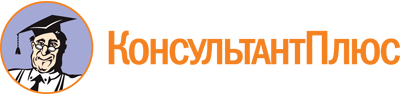 Постановление Правительства Новосибирской области от 16.02.2022 N 52-п
(ред. от 16.08.2022)
"Об установлении порядка предоставления субсидий из областного бюджета Новосибирской области организациям на проведение работ по капитальному ремонту многоквартирных домов, формирующих фонд капитального ремонта на специальном счете"Документ предоставлен КонсультантПлюс

www.consultant.ru

Дата сохранения: 22.09.2022
 Список изменяющих документов(в ред. постановления Правительства Новосибирской областиот 16.08.2022 N 376-п,с изм., внесенными постановлением Правительства Новосибирской областиот 16.03.2022 N 94-п)Список изменяющих документов(в ред. постановления Правительства Новосибирской областиот 16.08.2022 N 376-п,с изм., внесенными постановлением Правительства Новосибирской областиот 16.03.2022 N 94-п)Действие пп. 1 п. 12 приостановлено до 31.12.2022 постановлением Правительства Новосибирской области от 16.03.2022 N 94-п.Действие пп. 3 п. 14 приостановлено до 31.12.2022 постановлением Правительства Новосибирской области от 16.03.2022 N 94-п.Действие абз. пятого п. 14 приостановлено до 31.12.2022 постановлением Правительства Новосибирской области от 16.03.2022 N 94-п.